		Agreement		Concerning the Adoption of Uniform Technical Prescriptions for Wheeled Vehicles, Equipment and Parts which can be Fitted and/or be Used on Wheeled Vehicles and the Conditions for Reciprocal Recognition of Approvals Granted on the Basis of these Prescriptions*(Revision 2, including the amendments which entered into force on 16 October 1995)_________		Addendum 9 – Regulation No. 10		Revision 5 - Amendment 1Supplement 1 to the 05 series of amendments – Date of entry into force: 8 October 2016		Uniform provisions concerning the approval of vehicles with regard to electromagnetic compatibilityThis document is meant purely as documentation tool. The authentic and legal binding text is: ECE/TRANS/WP.29/2016/16._________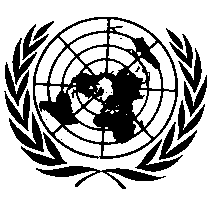 UNITED NATIONSAnnex 2A,Item 51, amend to read:"51.	Devices for indirect vision in the scope of Regulation No. 46:"Item 52, amend to read:"52.	A brief description of the electrical/electronic components (if any):"E/ECE/324/Add.9/Rev.5/Amend.1−E/ECE/TRANS/505/Add.9/Rev.5/Amend.1E/ECE/324/Add.9/Rev.5/Amend.1−E/ECE/TRANS/505/Add.9/Rev.5/Amend.128 October 2016